 КУРГАНСКАЯ ОБЛАСТЬ                              КУРТАМЫШСКИЙ МУНИЦИПАЛЬНЫЙ ОКРУГ КУРГАНСКОЙ ОБЛАСТИДУМА КУРТАМЫШСКОГО МУНИЦИПАЛЬНОГО ОКРУГА КУРГАНСКОЙ ОБЛАСТИРЕШЕНИЕот 17 марта 2022 года № 15г. КуртамышО гербе Куртамышского муниципального округа Курганской областиВ соответствии с Федеральным законом от 6 октября 2003 года № 131-ФЗ «Об общих принципах организации местного самоуправления в Российской Федерации», статьей 5 Устава Куртамышского муниципального округа Курганской области Дума Куртамышского муниципального округа Курганской областиРЕШИЛА:Утвердить герб Куртамышского муниципального округа Курганской области в качестве официального символа Куртамышского муниципального округа Курганской области. Утвердить Положение о гербе Куртамышского муниципального округа Курганской области согласно приложению к настоящему решению.Направить изображение герба Куртамышского муниципального округа Курганской области и Положение о гербе Куртамышского муниципального округа Курганской области в Геральдический совет при Президенте Российской Федерации для включения в Государственный геральдический регистр Российской Федерации.Признать утратившими силу:решение Куртамышской районной Думы от 16 июля 2009 года № 62 «О гербе Куртамышского района Курганской области»;решение Куртамышской районной Думы от 26 августа 2010 года № 44 «О внесении изменений в решение Куртамышской районной Думы от 16 июля 2009 года               № 62 «О гербе Куртамышского района Курганской области».Опубликовать настоящее решение в информационном бюллетене «Куртамышский муниципальный округ: официально» и разместить на официальном сайте Администрации Куртамышского муниципального округа Курганской области. Настоящее решение вступает в силу с момента его опубликования.Контроль за выполнением настоящего решения возложить на председателя Думы Куртамышского муниципального округа Курганской области.Председатель Думы Куртамышскогомуниципального округа Курганской области	                                 		   Н.Г. КучинГлава Куртамышскогомуниципального округа Курганской области		                                	   А.Н. ГвоздевПриложение к решению Думы Куртамышского муниципального округа Курганской области от 17 марта 2022 года № 15 «О гербе Куртамышского муниципального округа Курганской области»Положениео гербе Куртамышского муниципального округа Курганской областиРаздел I. Общие положенияНастоящее Положение устанавливает официальный символ Куртамышского муниципального округа Курганской области - герб Куртамышского муниципального округа Курганской области, его описание и порядок официального использования. Герб Куртамышского муниципального округа Курганской области (далее - герб, герб округа) является официальным символом Куртамышского муниципального округа Курганской области. Положение о гербе и рисунок герба в многоцветном и черно-белом исполнении  хранятся в Администрации Куртамышского муниципального округа (далее -Администрация округа) и доступны для ознакомления всем заинтересованным лицам. Герб подлежит внесению в Государственный геральдический регистр Российской Федерации. Раздел II. Геральдическое описание и обоснование символики гербаГеральдическое описание герба.В зеленом поле с волнистой серебряной оконечностью золотой цветок, сердцевина и каждые из лепестков которого – правильные шестиугольники, тонко окантованные червленью (красным), окруженный по сторонам и внизу венком из шести золотых хлебных колосьев, по три с каждой стороны от цветка, разложенных веерообразно. Щит увенчан муниципальной короной установленного образца. Толкование символики герба.Волнистое изображение оконечности щита – символ того, что название округа позаимствовано от названия населенного пункта, являющегося административным центром Куртамышского муниципального округа Курганской области, а он, в свою очередь, назван в честь реки Куртамыш. Серебряная оконечность символизирует обилие в округе рек и озер. Цветок, олицетворяющий пчелиные соты, подчеркивает значение слова «Куртамыш» - в переводе с тюркского - «пчелиное место». Золотые пчелиные соты, окантованные червленью, символизируют трудолюбие жителей округа, богатство, уважение, щедрость и плодородие Куртамышской земли. Золотые пшеничные колосья  указывают на  основу экономического развития Куртамышского муниципального округа Курганской области - сельское хозяйство.Раздел III. Порядок воспроизведения гербаВоспроизведение герба, независимо от его размеров, техники исполнения и назначения, должно точно соответствовать геральдическому описанию, приведенному в разделе II настоящего Положения. Воспроизведение герба допускается в цветном, черно-белом и другом однотонном, а также в графическом и рельефном изображении. Все версии герба равноправны и имеют одинаковый статус.Воспроизведение герба, независимо от назначения и случая использования, допускается с дополнительными элементами: с короной или без дополнительных элементов, в виде одного щита. Изображения герба как в виде одного щита, так и с дополнительными элементами, являются равнозначными, равноценными и равно приемлемыми во всех случаях официального использования. Ответственность за искажение рисунка герба или изменение композиции, или цветов, выходящее за пределы геральдически допустимого, несет исполнитель допущенных искажений или изменений. Раздел IV. Порядок официального использования гербаГерб воспроизводится (помещается): на фасадах зданий Думы Куртамышского муниципального округа (далее – Дума округа), Администрации округа, Территориальной избирательной комиссии Куртамышского муниципального округа Курганской области (далее - избирательная комиссия округа);в рабочих кабинетах Думы округа, Главы Куртамышского муниципального округа Курганской области (далее - Глава округа), избирательной комиссии округа, должностных лиц Администрации округа; в залах заседаний органов местного самоуправления Куртамышского муниципального округа Курганской области;в залах  официальных церемоний (приема делегаций) и других торжественных мероприятий, проводимых органами местного самоуправления Куртамышского муниципального округа Курганской области;на официальных бланках Главы округа, Председателя Думы округа, Думы округа, депутатов Думы округа, постоянных депутатских комиссий Думы округа, Администрации округа, ее органов и структурных подразделений, Контрольно-счетной палаты Куртамышского муниципального округа Курганской области, избирательной комиссии округа;на печатях органов местного самоуправления Куртамышского муниципального округа Курганской области, организаций и предприятий, учредителем которых является Куртамышский муниципальный округ Курганской области (далее -муниципальные организации и предприятия);на наградах, памятных знаках, грамотах Думы округа и Администрации округа;должностных знаках Главы округа  и депутатов Думы округа; на официальных изданиях органов местного самоуправления Куртамышского муниципального округа Курганской области;на официальном сайте Администрации округа и аккаунтах Администрации округа в социальных сетях в информационно-телекоммуникационной сети «Интернет»;в залах заседаний руководящих органов и рабочих кабинетах руководителей организаций и предприятий, учредителем которых является Куртамышский муниципальный округ Курганской области.Допускается размещение герба на:печатных  и  иных  изданиях  информационного,  официального,  научного, научно-популярного,  справочного,  познавательного,  краеведческого,  географического,  путеводительного и сувенирного характера; визитных карточках и удостоверениях депутатов Думы округа, Главы округа, должностных лиц Администрации округа, ее органов и структурных подразделений, членов избирательной комиссии округа, а также  муниципальных служащих Куртамышского муниципального округа Курганской области и руководителей муниципальных организаций и предприятий;указателях при въезде на территорию Куртамышского муниципального округа Курганской области;  объектах движимого и недвижимого имущества, транспортных средствах, находящихся в муниципальной собственности Куртамышского муниципального округа Курганской области;сувенирной продукции, вручаемой органами местного самоуправления Куртамышского муниципального округа Курганской области.Герб округа может использоваться в качестве геральдической основы или элемента гербов (геральдических знаков) и иных эмблем муниципальных организаций и предприятий.Допускается использование герба в качестве геральдической основы для изготовления знаков, эмблем, иной символики при оформлении единовременных юбилейных, памятных и зрелищных мероприятий, проводимых в Куртамышском муниципальном округе Курганской области или непосредственно связанных с Куртамышским муниципальным округом Курганской области, по согласованию с Администрацией округа.Спортивные команды и отдельные спортсмены, участвующие в защите спортивной чести Куртамышского муниципального округа Курганской области, могут иметь форму с изображением герба.Гербы (геральдические знаки) и иные эмблемы общественных объединений, предприятий, организаций и учреждений, а также частных лиц, не могут быть идентичны до степени смешения гербу округа.Герб округа не может использоваться в качестве геральдической основы или элемента оформления гербов (геральдических знаков), эмблем и иной символики общественных объединений, предприятий, организаций и учреждений (за исключением перечисленных в пункте 12 настоящего Положения), а также частных лиц.При одновременном размещении герба округа с Государственным гербом Российской Федерации, гербом Курганской области герб округа располагается с правой стороны от этих гербов, если стоять к ним лицом.	Размер герба округа не может превышать размер Государственного герба Российской Федерации и герба Курганской области.	Высота размещения герба округа не может быть выше высоты размещения Государственного герба Российской Федерации и герба Курганской области.При одновременном размещении герба округа и гербов организаций герб округа располагается с левой стороны от этих гербов, если стоять к ним лицом.	При одновременном размещении нечетного числа гербов герб округа располагается в центре, а при размещении четного числа гербов (но более двух) - левее центра, если стоять к ним лицом.	Размер гербов организаций не может превышать размер герба округа.	Высота размещения гербов организаций не может быть выше высоты размещения герба округа.При одновременном размещении (воспроизведении) герба округа и герба другого муниципального образования (округа, района, города) оба герба имеют равный церемониальный статус и вопрос первенства решается индивидуально.Порядок изготовления, использования, хранения и уничтожения бланков, печатей и иных носителей изображения герба устанавливается Администрацией округа.Иные случаи использования герба устанавливаются Думой округа.Раздел V. Ответственность за нарушение настоящего ПоложенияИспользование герба с нарушением настоящего Положения, а также надругательство над гербом влечет за собой ответственность в соответствии с законодательством Российской Федерации. Использование герба в целях предвыборной агитации не допускается. Запрещается использование герба при посягательствах на права человека, его честь и достоинство, а также оскорбляющих национальные и религиозные чувства граждан. Запрещается использование герба в рекламно-коммерческих целях и в рекламных объявлениях.Раздел VI. Заключительные положенияВнесение изменений и дополнений в раздел II настоящего Положения допустимо не иначе, как по результатам согласования с федеральной геральдической службой – Геральдическим советом при Президенте Российской Федерации.  Все права на герб принадлежат органам местного самоуправления Куртамышского муниципального округа Курганской области.Контроль исполнения требований настоящего Положения возлагается на Администрацию округа. Герб Куртамышского муниципального округа Курганской области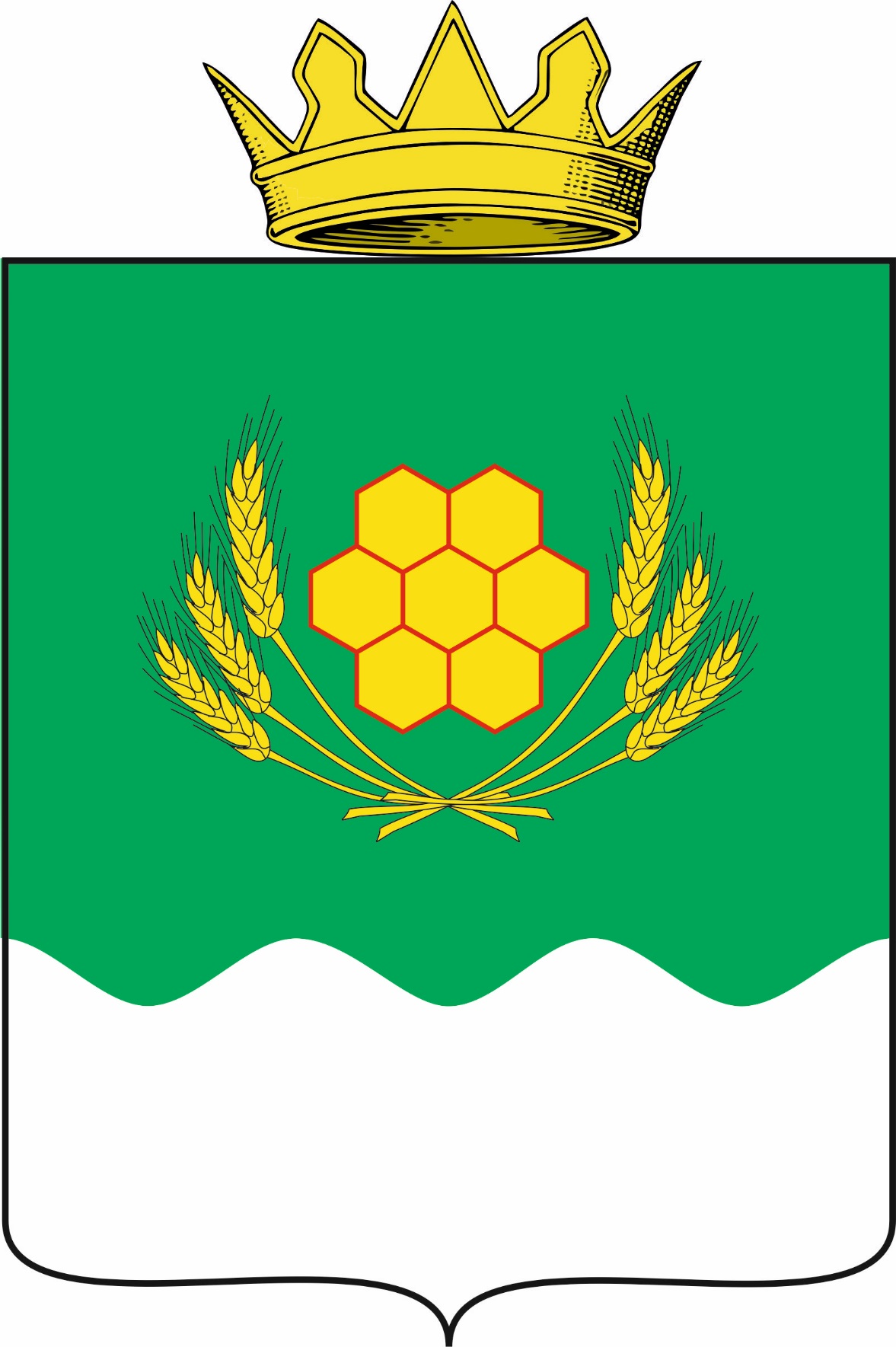 